О внесении изменений в перечень схем размещения зарядных станций, предоставляющих электроэнергию для электротранспорта, размещение которых может осуществляться на землях или земельных участках, находящихся в муниципальной собственности, без предоставления земельных участков и установления сервитутов в границах муниципального образования город-курорт Геленджик, утвержденный постановлением администрации муниципального образования город-курорт Геленджик от 21 октября 2022 года №2317 Руководствуясь пунктом 3 статьи 39.36 Земельного кодекса Российской Федерации, Федеральным законом от 6 октября 2003 года №131-ФЗ «Об общих принципах организации местного самоуправления в Российской Федерации»            (в редакции Федерального закона от 14 июля 2022 года №253-ФЗ), постановлением Правительства Российской Федерации от 3 декабря 2014 года №1300 «Об утверждении перечня видов объектов, размещение которых может осуществляться на землях или земельных участках, находящихся                                в государственной или муниципальной собственности, без предоставления земельных участков и установления сервитутов» (в редакции постановления Правительства Российской Федерации от 21 марта 2023 года №440), постановлением главы администрации (губернатора) Краснодарского края               от 6 июля 2015 года №627 «Об установлении Порядка и условий размещения объектов на землях или земельных участках, находящихся в государственной или муниципальной собственности, без предоставления земельных участков              и установления сервитута, публичного сервитута на территории Краснодарского края» (в редакции постановления главы администрации (губернатора) Краснодарского края от 2 февраля 2022 года №30), статьями                   8, 38 Устава муниципального образования город-курорт Геленджик,                         п о с т а н о в л я ю:1. Утвердить изменения в перечень схем размещения зарядных станций, предоставляющих электроэнергию для электротранспорта, размещение которых может осуществляться на землях или земельных участках, находящихся в муниципальной собственности, без предоставления земельных участков и установления сервитутов в границах муниципального образования город-курорт Геленджик, утвержденный постановлением администрации муниципального образования город-курорт Геленджик от 21 октября 2022 года №2317 «Об утверждении перечня  схем размещения зарядных станций, предоставляющих электроэнергию для электротранспорта, размещение которых может осуществляться на землях или земельных участках, находящихся в муниципальной собственности, без предоставления земельных участков и установления сервитутов в границах муниципального образования город-курорт Геленджик» (прилагается).2. Опубликовать настоящее постановление в печатном средстве массовой информации «Официальный вестник органов местного самоуправления муниципального образования город-курорт Геленджик» и разместить                       на официальном сайте администрации муниципального образования город-курорт Геленджик в информационно-телекоммуникационной сети «Интернет» (admgel.ru).3. Постановление вступает в силу со дня его официального опубликования.Глава муниципального образованиягород-курорт Геленджик                                                                  А.А. БогодистовЛИСТ СОГЛАСОВАНИЯпроекта постановления администрациимуниципального образования город-курорт Геленджикот__________________ №________________«О внесении изменений в перечень схем размещения зарядных станций, предоставляющих электроэнергию для электротранспорта, размещение которых может осуществляться на землях или земельных участках, находящихся в муниципальной собственности, без предоставления земельных участков и установления сервитутов в границах муниципального образования город-курорт Геленджик, утвержденный постановлением администрации муниципального образования город-курорт Геленджик от 21 октября 2022 года №2317»Проект подготовлен и внесен:Управлением земельных отношенийадминистрации муниципального образования город-курорт ГеленджикНачальник управления		  			                                   И.О. ИсайкоПроект согласован:Начальник правового управления администрации муниципального образования город-курорт Геленджик                                              Д.Г. КулиничевНачальник управления экономики администрации муниципального образования город-курорт Геленджик                                               А.К. АнаниадиЗаместитель главымуниципального образованиягород-курорт Геленджик							    Ю.Г. КацидиЗаместитель главымуниципального образованиягород-курорт Геленджик							    А.А. ГрачевЗаместитель главымуниципального образованиягород-курорт Геленджик						        А.С. МельниковПервый заместитель главы муниципального образования город-курорт Геленджик	                                                          М.П. РыбалкинаПриложениеУТВЕРЖДЕНЫпостановлением администрациимуниципального образованиягород-курорт Геленджикот__________________№______ИЗМЕНЕНИЯ, внесенные в перечень схем размещения зарядных станций, предоставляющих электроэнергию для электротранспорта, размещение которых может осуществляться на землях или земельных участках, находящихся в муниципальной собственности, без предоставления земельных участков и установления сервитутов в границах муниципального образования город-курорт Геленджик, утвержденный постановлением администрации муниципального образования город-курорт Геленджик от 21 октября 2022 года №2317 1. Раздел I дополнить пунктами 3-5 следующего содержания:«».2. Раздел II дополнить объектами 3 – 5 следующего содержания:«».Начальник управления земельных отношений 	администрации муниципального образования город-курорт Геленджик 				  				И.О. Исайко3Краснодарский край, г.Геленджик, с.Дивноморское, ул.Партизанская, 7Пункт «быстрых» электрозарядных станций для электротранспорта1 кв.м4Краснодарский край, г.Геленджик, с.Кабардинка, ул.Мира, 26БПункт «быстрых» электрозарядных станций для электротранспорта1 кв.мземельный участок расположен в границах муниципального земельного участка 23:40:0202013:185Краснодарский край, г.Геленджик, с.Кабардинка, ул.Революционная / ул.Луговая, 1Пункт «быстрых» электрозарядных станций для электротранспорта1 кв.мОбъект 3Объект 3Земельный участок для размещения зарядных станций, предоставляющих электроэнергию для электротранспорта, по адресу: Краснодарский край, г.Геленджик, с.Дивноморское, ул.Партизанская, 7Земельный участок для размещения зарядных станций, предоставляющих электроэнергию для электротранспорта, по адресу: Краснодарский край, г.Геленджик, с.Дивноморское, ул.Партизанская, 7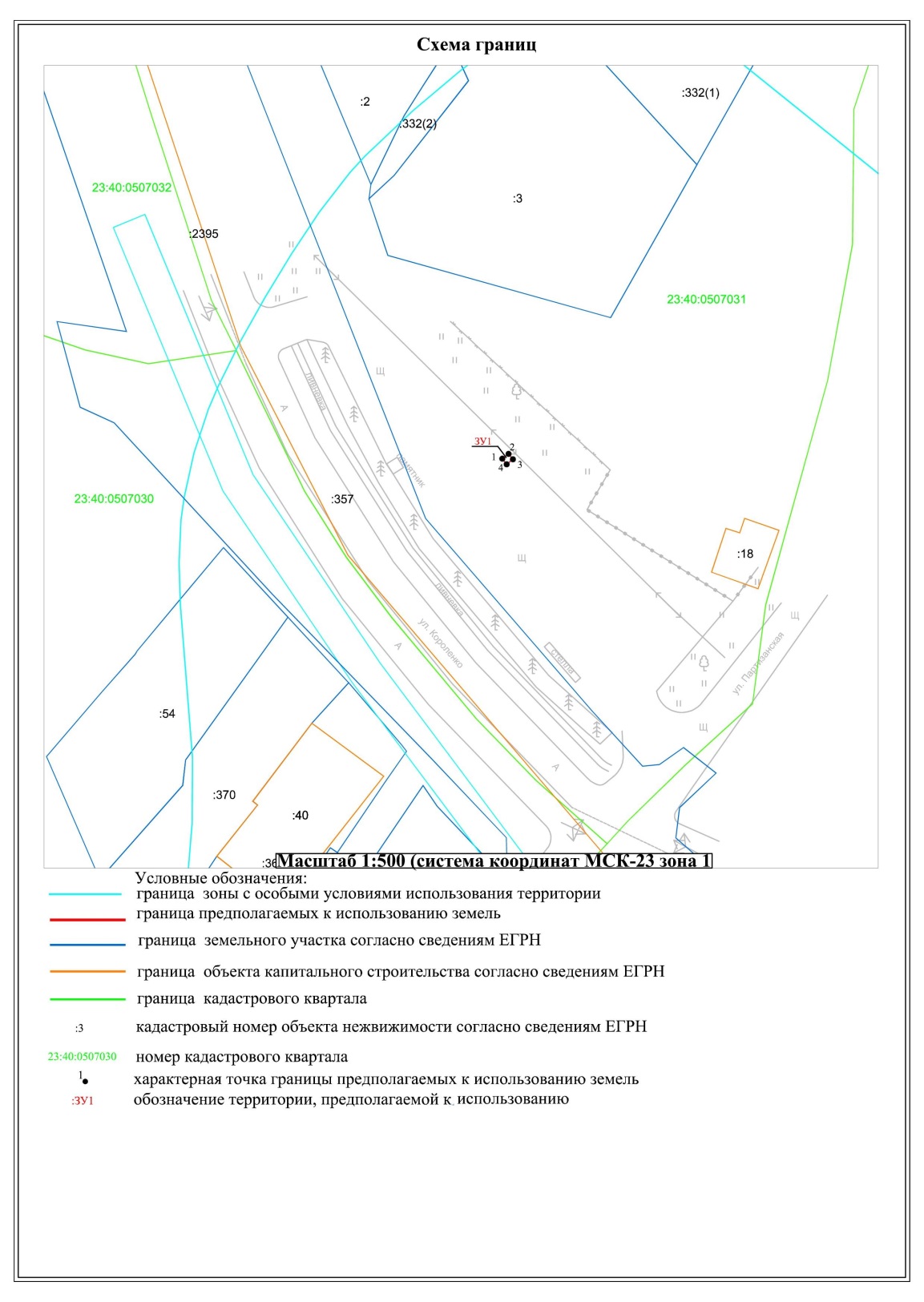 Объект: Пункт «быстрых» электрозарядных станций для электротранспорта.Кадастровый номер земельного участка или кадастровый номер квартала, на котором планируется размещение объекта: 23:40:0507031Площадь предполагаемого размещения объекта: 1 кв.метр.Категория земель или земельного участка, на которых планируется размещение объекта: земли населенных пунктов.Вид разрешенного использования земельного участка, на котором планируется размещение объекта (при наличии): -.Сведения о наличии доступа к размещаемому объекту: доступ к размещаемому объекту осуществляется через земли общего пользования.Сведения об охраняемых объектах (природных, объектах культурного наследия и т.д.): отсутствуют.Сведения об охранных, санитарно-защитных и иных (в том числе проектируемых) зонах с особыми условиями использования территорий, которые установлены в границах предполагаемого места размещения объекта: четвертая подзона приаэродромной территории аэродрома Геленджик часть 95 (Сектор 138) реестровый номер 23:40-6.1383.Сведения об инженерных сетях, коммуникациях и сооружения, которые расположены на землях или земельном участке: отсутствуют.Сведения об объектах недвижимости, которые расположены на землях или земельном участке (в том числе кадастровый или иной номер): отсутствуют.Объект 4Объект 4Земельный участок для размещения зарядных станций, предоставляющих электроэнергию для электротранспорта, по адресу: Краснодарский край, г.Геленджик, с.Кабардинка, ул.Мира, 26БЗемельный участок для размещения зарядных станций, предоставляющих электроэнергию для электротранспорта, по адресу: Краснодарский край, г.Геленджик, с.Кабардинка, ул.Мира, 26Б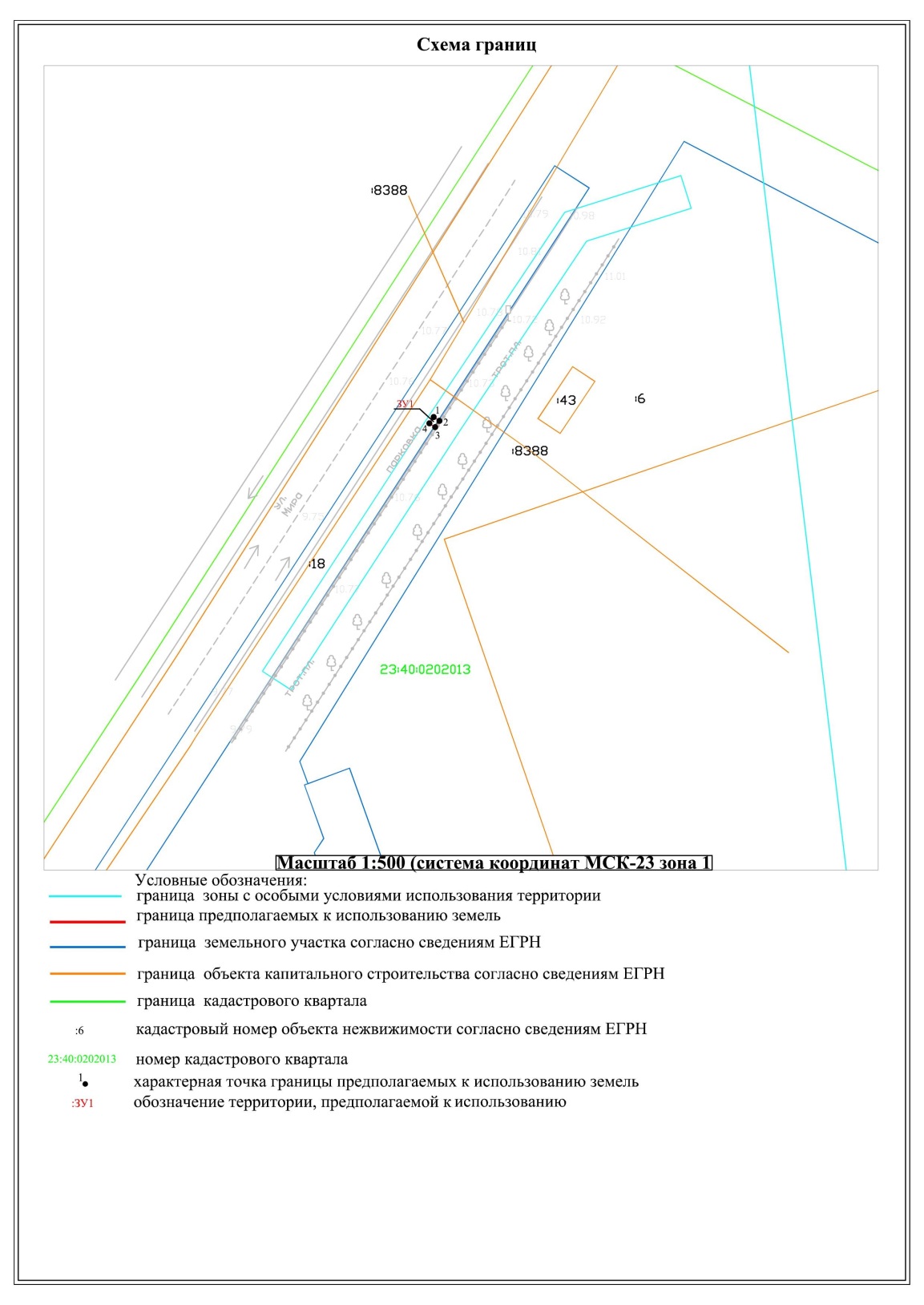 Объект: Пункт «быстрых» электрозарядных станций для электротранспорта.Кадастровый номер земельного участка или кадастровый номер квартала, на котором планируется размещение объекта: 23:40:0202013:18.Площадь предполагаемого размещения объекта: 1 кв.метр.Категория земель или земельного участка, на которых планируется размещение объекта: земли населенных пунктов.Вид разрешенного использования земельного участка, на котором планируется размещение объекта (при наличии): для размещения автопарковки (для целей, не связанных со строительством).Сведения о наличии доступа к размещаемому объекту: доступ к размещаемому объекту осуществляется через земельный участок с кадастровым номером 23:40:0202013:18.Сведения об охраняемых объектах (природных, объектах культурного наследия и т.д.): в границах предполагаемого места размещения объекта отсутствуют.Сведения об охранных, санитарно-защитных и иных (в том числе проектируемых) зонах с особыми условиями использования территорий, которые установлены в границах предполагаемого места размещения объекта: охранная зона ВЛИ-0,4 кВ от РУ-0,4 кВ ТП 2-62 г.Геленджик, с.Кабардинка, ул.Мира (ТУ 3-34-19-0366) реестровый номер 23:40-6.871; часть водоохранной зоны Черного моря реестровый номер 23:00-6.74; зона затопления территории с.Кабардинка Геленджикского городского поселения Геленджикского района Краснодарского края при половодьях и паводках р.Дооб 1% обеспеченности реестровый номер 23:40-6.558; четвертая подзона приаэродромной территории аэродрома Геленджик часть 95 (Сектор 138) реестровый номер 23:40-6.1383.Сведения об инженерных сетях, коммуникациях и сооружения, которые расположены на землях или земельном участке: отсутствуют.Сведения об объектах недвижимости, которые расположены на землях или земельном участке (в том числе кадастровый или иной номер): отсутствуют.Объект 5Объект 5Земельный участок для размещения зарядных станций, предоставляющих электроэнергию для электротранспорта, по адресу: Краснодарский край, г.Геленджик, с.Кабардинка, ул.Революционная/ул.Луговая, 1Земельный участок для размещения зарядных станций, предоставляющих электроэнергию для электротранспорта, по адресу: Краснодарский край, г.Геленджик, с.Кабардинка, ул.Революционная/ул.Луговая, 1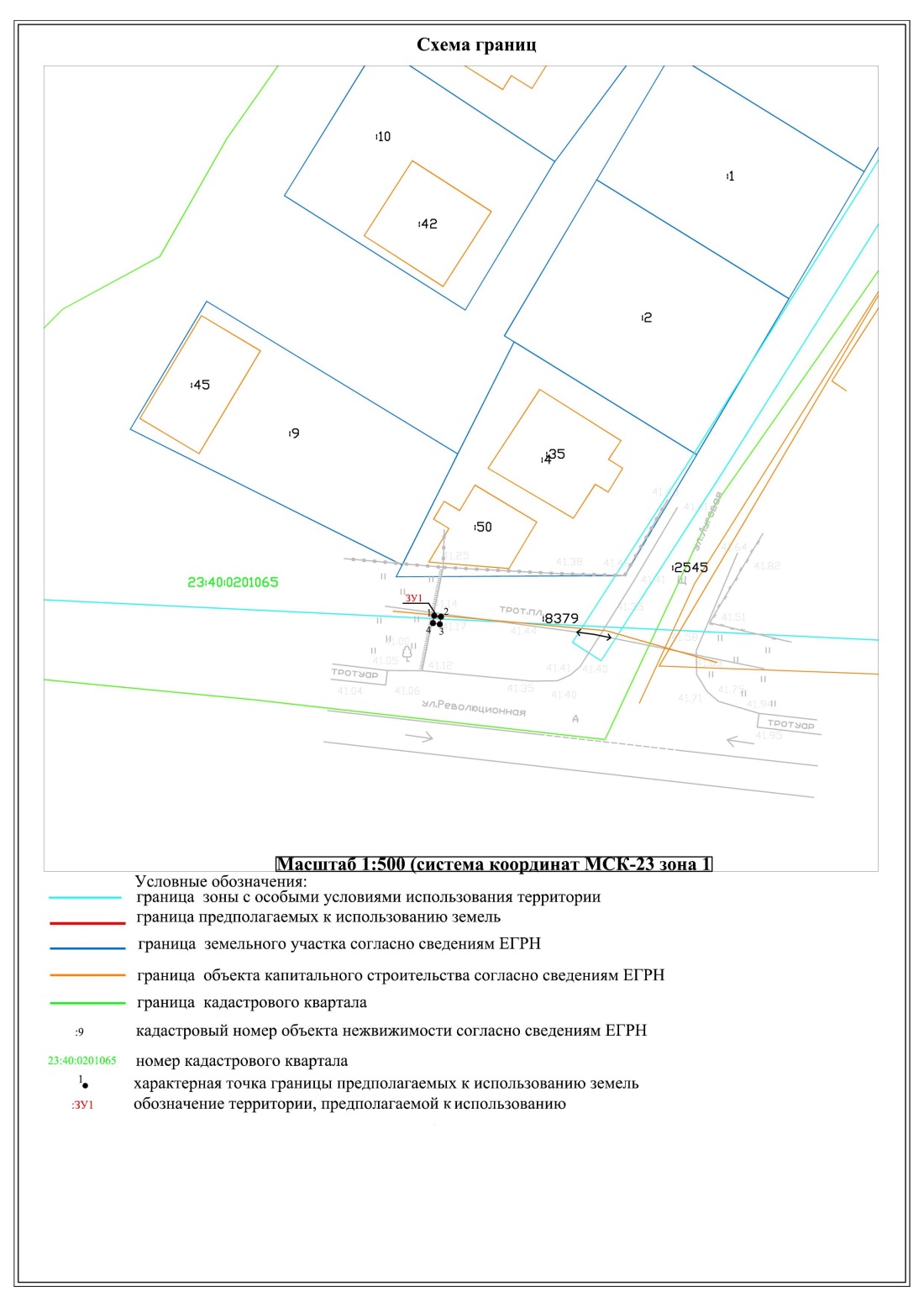 Объект: Пункт «быстрых» электрозарядных станций для электротранспорта.Кадастровый номер земельного участка или кадастровый номер квартала, на котором планируется размещение объекта: 23:40:0201065Площадь предполагаемого размещения объекта: 1 кв.метр.Категория земель или земельного участка, на которых планируется размещение объекта: земли населенных пунктов.Вид разрешенного использования земельного участка, на котором планируется размещение объекта (при наличии): -.Сведения о наличии доступа к размещаемому объекту: доступ к размещаемому объекту осуществляется через земли общего пользования.Сведения об охраняемых объектах (природных, объектах культурного наследия и т.д.): в границах предполагаемого места размещения объекта отсутствуют.Сведения об охранных, санитарно-защитных и иных (в том числе проектируемых) зонах с особыми условиями использования территорий, которые установлены в границах предполагаемого места размещения объекта: зона подтопления территории с.Кабардинка Геленджикского городского поселения Геленджикского района Краснодарского края при половодьях и паводках р.Дооб 1% обеспеченности реестровый номер               23:40-6.559.Сведения об инженерных сетях, коммуникациях и сооружения, которые расположены на землях или земельном участке: отсутствуют.Сведения об объектах недвижимости, которые расположены на землях или земельном участке (в том числе кадастровый или иной номер): отсутствуют.